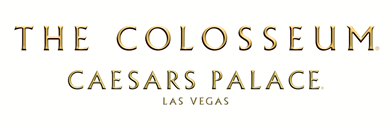 SHANIA: STILL THE ONEMusical CastWill Hollis - Music DirectorBAND AND VOCALSCory Churko - Band Leader, Guitars, FiddleJD Blair - DrumsHardy Hemphill - Keys, UtilityAndy Cichon – BassJason Mowery - Fiddle, UtilityJustin Schipper - Steel, UtilityJosh Gooch - Lead GuitarsMandy Andreasen - Cello / StringsJennifer Eriksson - Violin / StringsAndrea Whitt - Viola / StringsCarrie Ann Brown – Background VocalsRyan Kowarsky - Background Vocals Dan Kowarsky - Background VocalsMALE DANCERS - Devin Walker, Adrian Lee, Paul Benshoof, Oskar Rodriguez